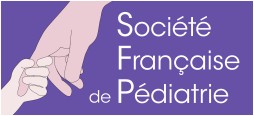 Bulletin d’Adhésion 2021Nom : ................................................................................. Prénom : ................................................................................Coordonnées professionnelles à  publier dans l’annuaire et sur le site SFPediatrie.com Sauf avis contraire ces informations seront portées sur l’annuaire de la Société Française de Pédiatrie. Toutefois, conformément à la loi n°78-17 du 06/01/78 CNIL 643955 vous pouvez à tout momentexercer votre droit d’accès ou de rectification des informations vous concernant, en adressant un courrier au Secrétaire Général de la SFP.Mode d’exercice :	Hospitalier  (préciser)  :..................................................................................................................Libéral	Pédiatrie préventive et communautaire	Retraité	Interne Adresse professionnelle  :  .........................................................................................................................................................................................................................................................................................................................................................Code Postal : ............................... Ville : ............................................................ Pays : .....................................................Tél. :  .......................................................................................... Fax :   ...............................................................................E-mail : ....................................................................@.................................................. Année de diplôme : ....................Adresse de réception de Perfectionnement en Pédiatrie (si différente de celle ci-dessus)Adresse   :  ............................................................................................................................................................................................................................................................................................................................................................................Code Postal : ............................... Ville : ............................................................ Pays : .....................................................L’adhésion à la Société Française de Pédiatrie donne droit à :Une réduction de 25% pour l’inscription au congrès annuel de la Société Française de PédiatrieUn accès en ligne à la revue scientifique de la SFP Archives de pédiatrie (supplément pour l’accès papier)Un accès papier et en ligne à la revue pédagogique de la SFP Perfectionnement en PédiatrieLa possibilité de candidater aux prix de recherche la SFPL’information  par les newsletter de la SFP des actualités de la société savante et des nouveautés concernant la spécialitéL’inscription sur l’annuaire de la SFP et la possibilité de consulter l’intégralité de cet annuaire.La consultation de l’intégralité du site Internet www.SFPediatrie.comTarif standard											130 €+ réception papier des Archives de Pédiatrie (résidence en France)		+ 50 €+ réception papier des Archives de Pédiatrie (résidence hors de France)		+ 70 €Tarif Internes DES Pédiatrie 1ère année             						GRATUIT	Tarif Jeunes Pédiatres (Internes DES Pédiatrie 2ème, 3ème, 4ème année, CCA et AS)		50 €+ réception papier des Archives de Pédiatrie (résidence en France)			          		 + 10 €Soit un montant total de :................Merci d’adresser votre bulletin d’adhésion accompagné du règlement libellé à l’ordre de la SFP àSociété Française de Pédiatrie Hôpital NECKER  149 rue de Sèvres 75015 ParisMail : sfp@sf-pediatrie.com